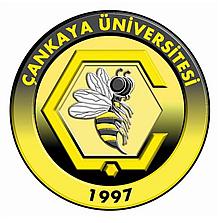 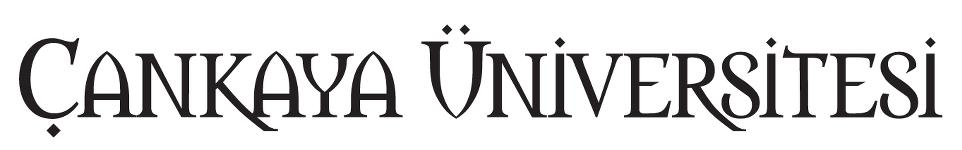 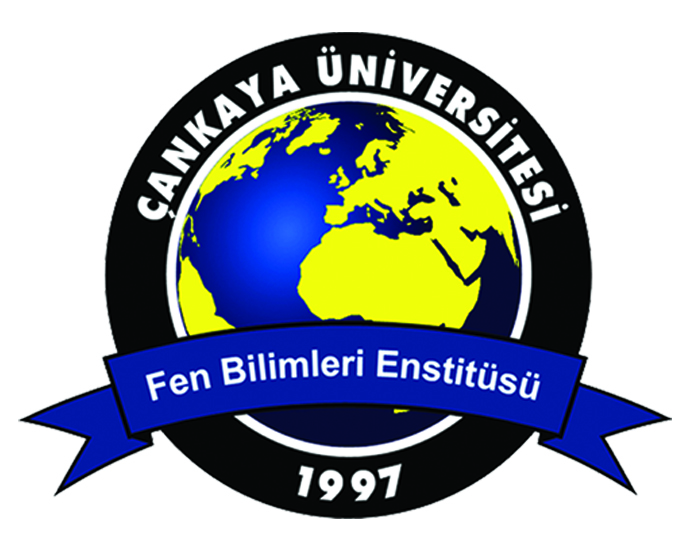 GRADUATE SCHOOL OF NATURAL AND APPLIED SCIENCESSPECIAL STUDENT APPLICATION FORMAPPLICANT'S:TC ID Number 			:Name and Surname		:Birthplace and Date of Birth	:Bachelor's Degree University :Master Degree of University	:Work Position (If any)		:Phone Number  			:				Mobile Phone Number (GSM)	:E-Mail				:I want to take the following lectures from Institute / DepartmentForm arrange date 	:This form has taken by	: Consideration of Head of Department CONSULTANT APPROVAL		CHAIR OF DEPARTMENT APPROVALAppendices: 	1) Copy of Resident Permit           		    			2) Copy of Bachelor's Degree			3) Copy of Bachelor's Degree Transcript 			4) Copy of Identification CardDATE	       :NUMBER  : ....../400/.....Course CodeCourse NameCredit123Course CodeCourse NameApprove or Not123